OBEC   PÍSEČNÁ	        561 70  Písečná 71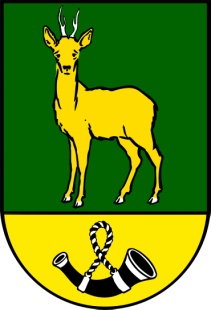 E-mail: pisecna@orlice.czVýroční zprávao činnosti v oblasti poskytování informací podle zákona č. 106/1999 Sb. o svobodném přístupu k informacím, ve znění pozdějších předpisů, (dále jen zákona) za rok 2014Obec Písečná je povinný subjekt pro poskytování informací na základě § 2, odst. 1 zákona.V souladu s ust. § 18 odst. 1 zákona zveřejňuje obec Písečná výroční zprávu za rok 2014 o své činnosti v oblasti poskytování informací podle výše uvedeného zákona:Počet podaných žádostí o informace:			0Počet vydaných rozhodnutí o odmítnutí žádosti:		0Počet podaných odvolání proti rozhodnutí:			0Opis podstatných částí každého rozsudku soudu ve věci přezkoumání zákonnosti rozhodnutí povinného subjektu o odmítnutí žádosti o poskytnutí informace a přehled všech výdajů, které povinný subjekt vynaložil v souvislosti se soudními řízeními o právech a povinnostech podle tohoto zákona, a to včetně nákladů na své vlastní zaměstnance a nákladů na právní zastoupení:Nebyl vydán žádný rozsudek souduVýčet poskytnutých výhradních licencí včetně odůvodnění nezbytnosti poskytnutí výhradní licence:Nebyly poskytnuty výhradní licencePočet stížností podaných podle § 16a zákona, důvody jejich podání a stručný popis způsobu jejich vyřízení:					0Další informace vztahující se k uplatňování tohoto zákona:V průběhu roku 2014 byly mimo režim zákona poskytovány informace v ústní, písemné či elektronické podobě dle požadavků veřejnosti.V Písečné 31. 1. 2015							Hana Lipenská									starostka obce